Name: ______________________________________________________	Date:___________________________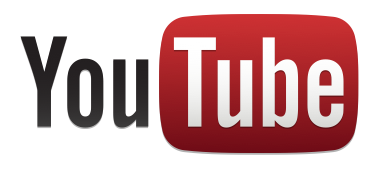 Geology Kitchen #2 – Identifying Minerals?Directions: Watch the video and answer these questions. Simple.Find the video here  www.mrkowalik.com/units/minerals1. How many properties of minerals are there? ______2. Should we use color to identify a mineral? Why or Why not? _______________________________________________________________________________________________________________________________________________3. What is the name of the scale we use to identify hardness of a mineral? ____________________________________4. Circle the correct usage of the term hardness: 	A soft mineral will scratch a hard mineral.							A hard mineral will scratch a soft mineral.5. Define Luster: ______________________________________________________________________________________________________________________________________________________________________________________6. How does an apple and a peach differ in luster? _________________________________________________________7. Why do minerals have different shapes? _______________________________________________________________8. Define cleavage: (read the bottom of the video for more info) ________________________________________________________________________________________________________________________________________________9. Name one of 3 other ways to identify a mineral. It’s fast to watch closely. You may need to rewind to get it. ______________________Write down any vocabulary words or keywords to the box. YOU MUST WRITE DOWN AT LEAST 3 WORDS.Vocabulary / Key Words